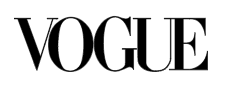 December 26, 2020https://www.vogue.com/article/24-hours-with-chika-instagram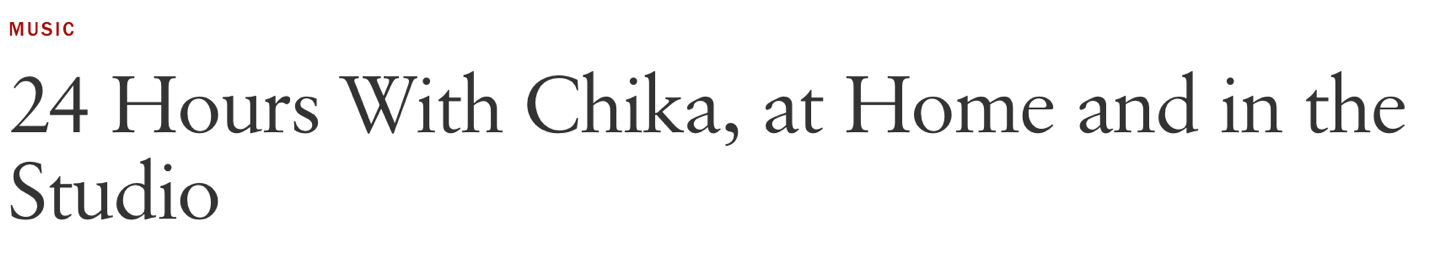 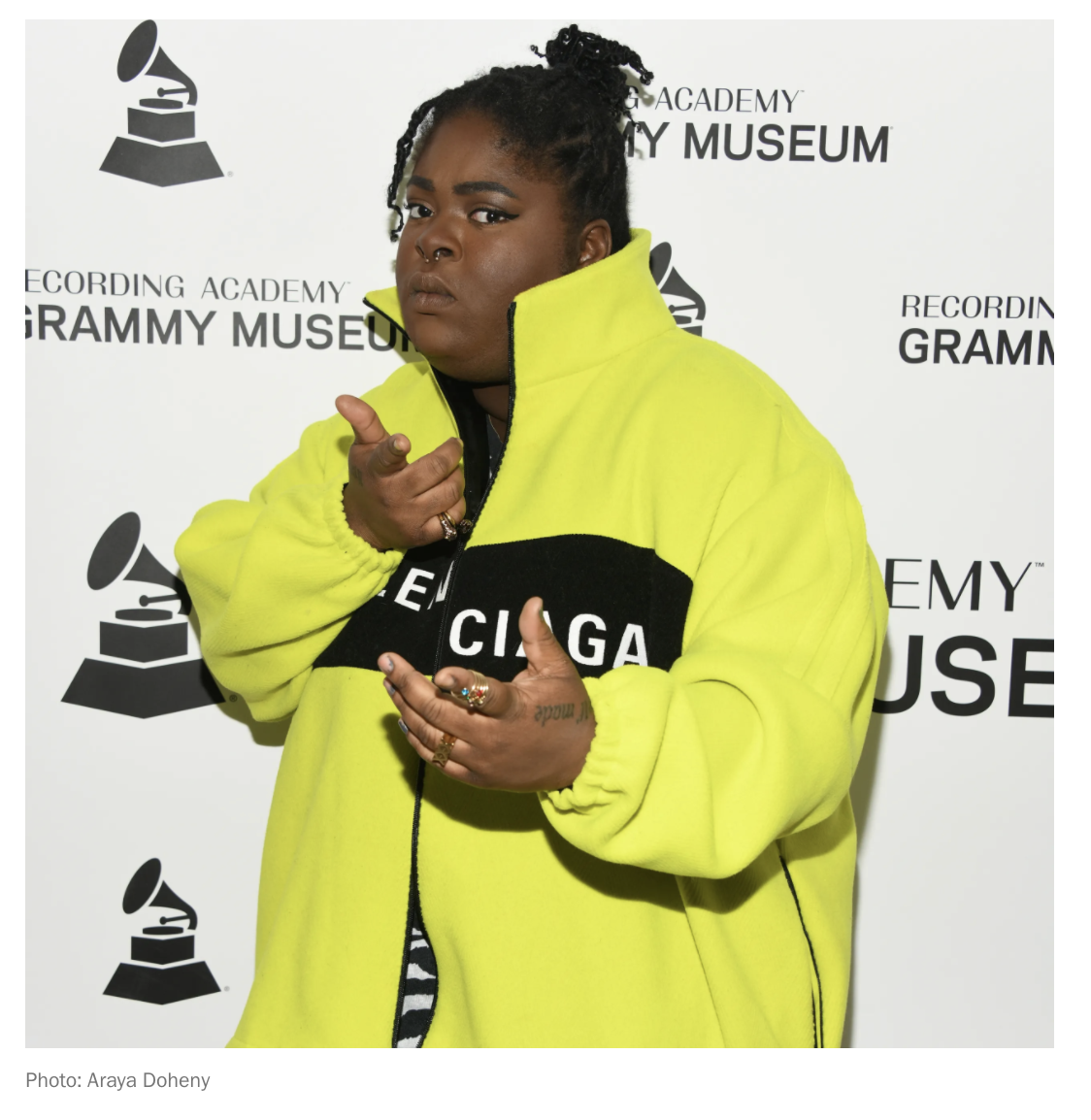 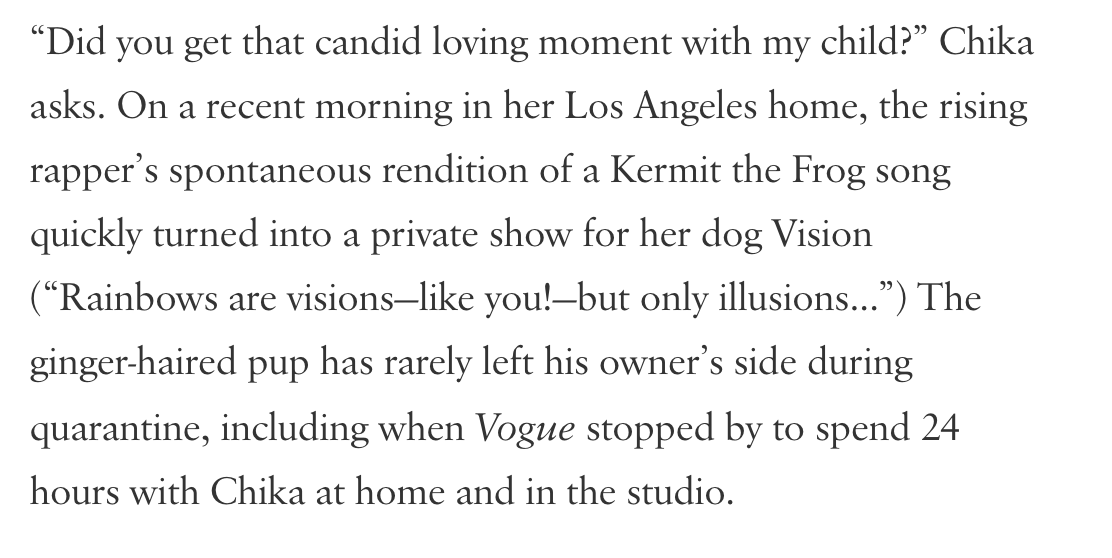 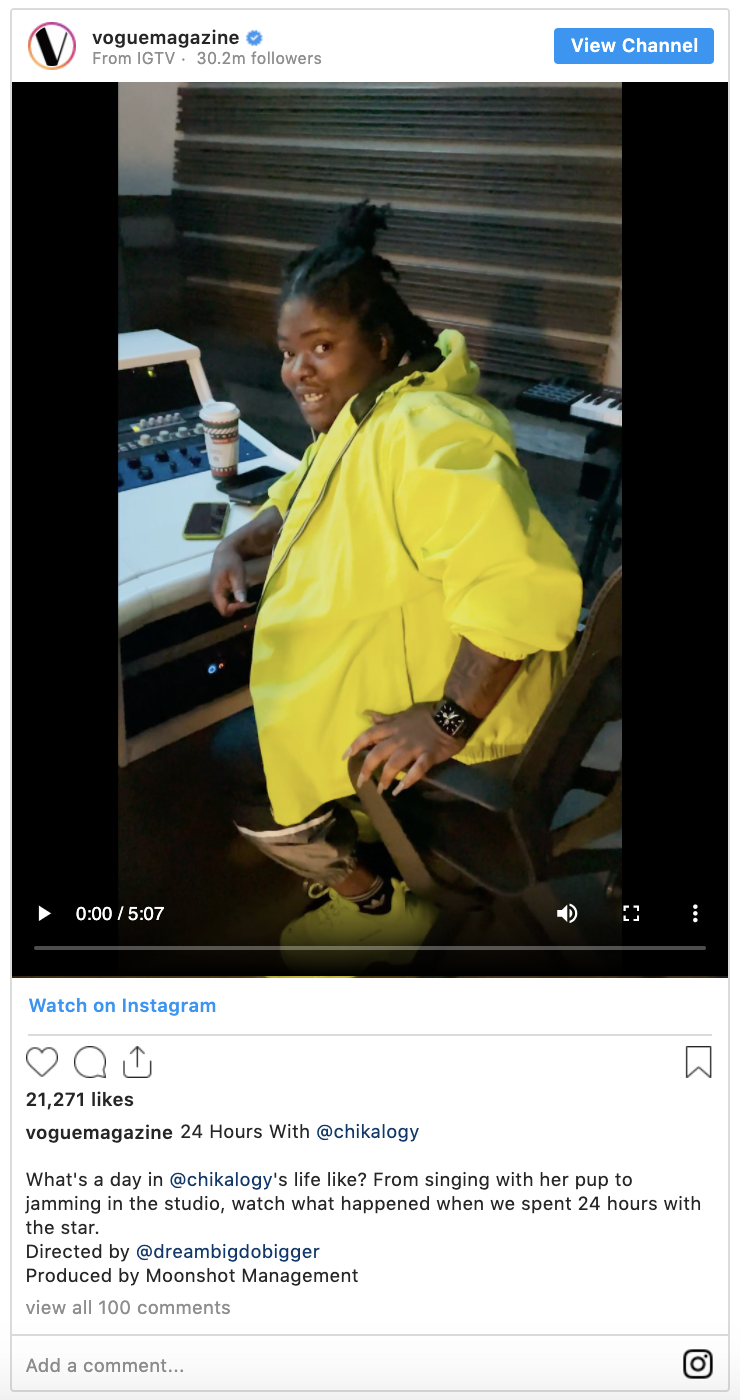 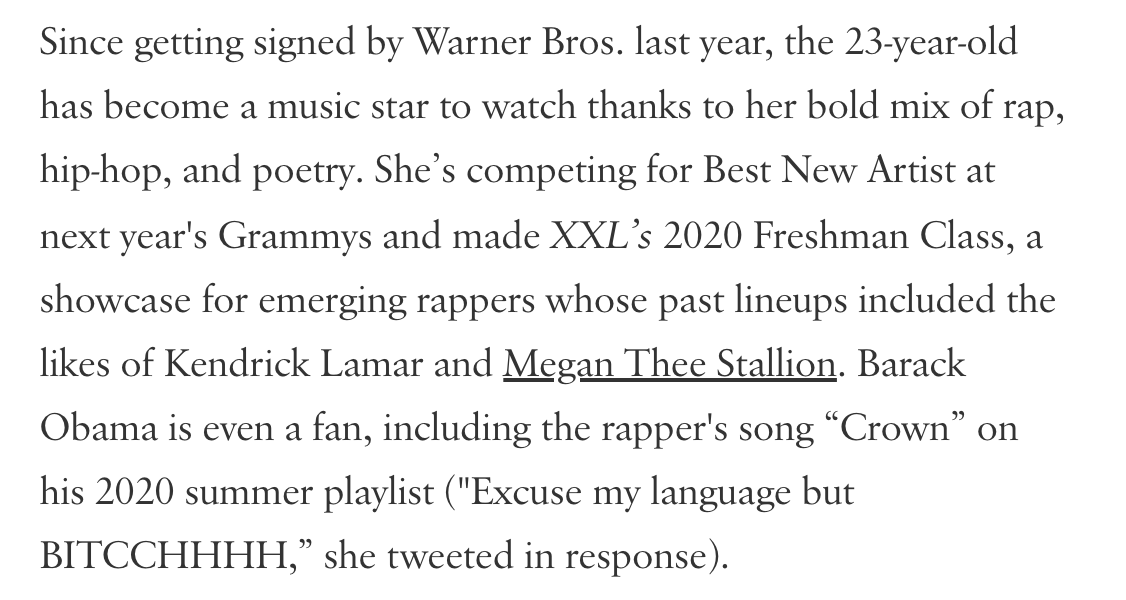 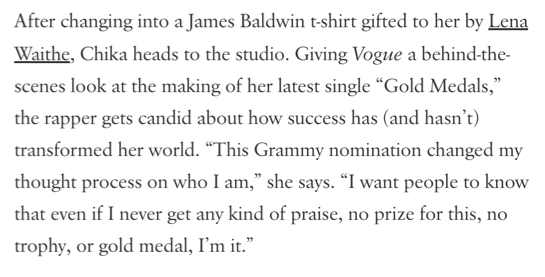 